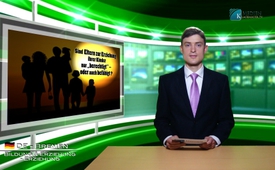 Имеют ли родители только «право» воспитывать детей – или имеют и способность к этому?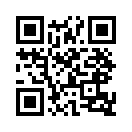 „Имеют ли родители только право воспитывать детей или имеют и способность к этому? Этим вопросом мы делаем продолжение вчерашней передачи и освещаем тему ‚воспитание', можно было бы так же сказать ‚перeвоспитание нашего общества' из другой перспективы. Со стороны многих СМИ и политиков, а так же и педагогов вызывается всеобщее подозрение, что родители в общем, не способны воспитывать детей.Добрый вечер на Klagemauer. TV! В нашей сегодняшней передаче мы займёмся вопросом „Имеют ли родители только право воспитывать детей или имеют и способность к этому? Этим вопросом мы делаем продолжение вчерашней передачи и освещаем тему ‚воспитание', можно было бы так же сказать ‚перeвоспитание нашего общества' из другой перспективы. Со стороны многих СМИ и политиков, а так же и педагогов вызывается всеобщее подозрение, что родители в общем, не способны воспитывать детей. Понятие „Уполномоченный воспитания“ ограничивает отношение родителей к своим детям до разрешения к их воспитанию. Профессор нейробиологии Ральф Давирс и Гюнтер Молль, профессор детской и юношеской психологии, в своей книге „10 самых распространённых заблуждений педагогики“, подчёркивают, что главенство родительского воспитания является естественным правом человека и имеет преимущественное положение перед учрежденческим, государственным воспитанием. Дальше они пишут: ‚Родители от природы наделены способностью к воспитанию, если, конечно, этот инстинкт не пропал или деформировался вследствие сверхзанятости, стресса, зависимости или дезинформации неправильными советниками. Любовь к детям и здоровый родительский инстинкт позволяют им действовать правильно. По словам этих двух профессоров родители не только „уполномочены“ к воспитанию, но как правило и компетентны в этом.
Так что право на воспитание собственных детей дано, например, не официальным письмом учреждения образования, но является естественной способностью всех родителей. Уважаемые зрители, мы на Klagemauer.tv хотим этой передачей помочь сохранить родительский инстинкт в чистоте, тем, что мы передаём вам  информацию без цензуры и помогаем сформировать собственное мнение.
Так что загляните к нам и завтра и сами создайте свое мнение, действительно ли мы имеем дело с перевоспитанием нашего общества и наших ценностей. До свидания!от ulj.Источники:Buch von Ralph Dawirs und Gunther Moll: „Die zehn größten Erziehungsirrtümer“ | www.medizin-im-text.de/blog/2011/10177/buchtipp-die-10-grostenerziehungsirrtumer/Может быть вас тоже интересует:---Kla.TV – Другие новости ... свободные – независимые – без цензуры ...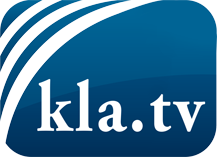 О чем СМИ не должны молчать ...Мало слышанное от народа, для народа...регулярные новости на www.kla.tv/ruОставайтесь с нами!Бесплатную рассылку новостей по электронной почте
Вы можете получить по ссылке www.kla.tv/abo-ruИнструкция по безопасности:Несогласные голоса, к сожалению, все снова подвергаются цензуре и подавлению. До тех пор, пока мы не будем сообщать в соответствии с интересами и идеологией системной прессы, мы всегда должны ожидать, что будут искать предлоги, чтобы заблокировать или навредить Kla.TV.Поэтому объединитесь сегодня в сеть независимо от интернета!
Нажмите здесь: www.kla.tv/vernetzung&lang=ruЛицензия:    Creative Commons License с указанием названия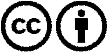 Распространение и переработка желательно с указанием названия! При этом материал не может быть представлен вне контекста. Учреждения, финансируемые за счет государственных средств, не могут пользоваться ими без консультации. Нарушения могут преследоваться по закону.